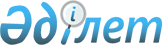 Қазақстан Республикасы Президентінің "Сақтандыру туралы" заң күші бар Жарлығының күші жойылды деп тану туралыҚазақстан Республикасының Заңы 2000 жылғы 18 желтоқсан N 127-II
     1-бап. Қазақстан Республикасы Президентінің "Сақтандыру туралы" 1995 
жылғы 3 қазандағы N 2475  
 U952475_ 
  заң күші бар Жарлығының (Қазақстан 
Республикасы Жоғарғы Кеңесінің Жаршысы, 1995 ж., N 19, 115-құжат; 
Қазақстан Республикасы Парламентінің Жаршысы, 1996 ж., N 15, 279-құжат; 
1997 ж., N 11, 143-құжат; N 13-14, 205-құжат, 1999 ж., N 20, 727-құжат) 
күші жойылды деп танылсын. 
     2-бап. Осы Заң жарияланған күнінен бастап қолданысқа енгізіледі. 
     
     
     Қазақстан Республикасының 
             Президенті 
     
     
     Мамандар: 
       Қасымбеков Б.А. 
       Икебаева Ә.Ж. 
     
      
      


					© 2012. Қазақстан Республикасы Әділет министрлігінің «Қазақстан Республикасының Заңнама және құқықтық ақпарат институты» ШЖҚ РМК
				